 Manyam Franchised Tests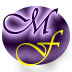 Mathematics 	|	 Counting		|	Pre-UnitName…………..……………………..…………. School…………………….....………………Date………….………Count the following figures	=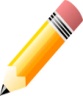 	=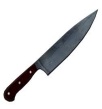 	=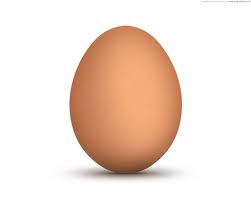               	=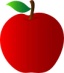          	=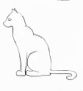 	=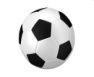 Add the following figures + 	= + 	= + 	= + 	= + 	= +  	=Add the Numbers          8+1=          5+3=          2+7=          6+2=          9+0=          0+0=          8+3=          7+5=          2+2=4+5=Subtract the numbers         5-4=         8-2=         7-2=         10-7=          9-9=          0-0=          6-0=          6-2=          5-4=10-1=AnswersCount figures5678910Add figures6107698Add numbers         9         8         9         8         9         0         11          12         49Subtract numbers1653006419